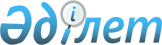 О внесении изменения в постановление акимата от 1 июня 2010 года № 207 "Об утверждении Государственного списка памятников истории и культуры местного значения Костанайской области"
					
			Утративший силу
			
			
		
					Постановление акимата Костанайской области от 26 ноября 2014 года № 588. Зарегистрировано Департаментом юстиции Костанайской области 29 декабря 2014 года № 5261. Утратило силу постановлением акимата Костанайской области от 1 августа 2019 года № 322
      Сноска. Утратило силу постановлением акимата Костанайской области от 01.08.2019 № 322 (вводится в действие по истечении десяти календарных дней после дня его первого официального опубликования).
      В соответствии с подпунктом 18) статьи 18 Закона Республики Казахстан от 2 июля 1992 года "Об охране и использовании объектов истоpико-культуpного наследия" и постановлением Правительства Республики Казахстан от 31 июля 2014 года № 846 "О некоторых вопросах памятников истории и культуры республиканского и местного значений" акимат Костанайской области ПОСТАНОВЛЯЕТ:
      1. Внести в постановление акимата Костанайской области от 1 июня 2010 года № 207 "Об утверждении Государственного списка памятников истории и культуры местного значения Костанайской области" (зарегистрировано в Реестре государственной регистрации нормативных правовых актов под № 3729, опубликовано 14 июля 2010 года, 20 июля 2010 года, 21 июля 2010 года, 23 июля 2010 года, 27 июля 2010 года в газете "Қостанай таңы") следующее изменение:
      в Государственном списке памятников истории и культуры местного значения Костанайской области, утвержденном указанным постановлением:
      строку, порядковый номер 561, исключить.
      2. Настоящее постановление вводится в действие по истечении десяти календарных дней после дня его первого официального опубликования.
					© 2012. РГП на ПХВ «Институт законодательства и правовой информации Республики Казахстан» Министерства юстиции Республики Казахстан
				
Аким области
Н. Садуакасов